สาระสำคัญของแผนปฏิบัติราชการประจำปีข้อมูลทั่วไป/สถานการณ์ของพื้นที่สภาพทั่วไป	เขตวังทองหลางจัดตั้งขึ้นตามประกาศกระทรวงมหาดไทย ลงวันที่ ๑๔ ตุลาคม พ.ศ. ๒๕๔๐ เรื่อง เปลี่ยนแปลงพื้นที่เขตบางกะปิและให้มีการจัดตั้งแขวงวังทองหลางเป็นเขตวังทองหลางขึ้น ตั้งแต่วันที่           ๒๑ พฤศจิกายน พ.ศ. ๒๕๔๐ เป็นต้นมา โดยได้มีการแบ่งพื้นที่การปกครองออกเป็น ๔ แขวง การปกครอง      คือ แขวงวังทองหลาง แขวงสะพานสอง แขวงคลองเจ้าคุณสิงห์และแขวงพลับพลาเขตวังทองหลางมีพื้นที่ ๑๘.๙๐๕ ตารางกิโลเมตร	ปัจจุบันสถานที่ทำการสำนักงานเขต ตั้งอยู่เลขที่ 999 ซอยรามคำแหง 39 ถนนรามคำแหง  แขวงพลับพลา เขตวังทองหลาง กรุงเทพมหานคร            เขตวังทองหลางมีประชากรอาศัยอยู่ประมาณ ๑๑๔,๗๒๘ คน ซึ่งประชากรส่วนใหญ่นับถือศาสนาพุทธ ประมาณร้อยละ 70 ศาสนาอิสลาม ประมาณร้อยละ 15 ศาสนาคริสต์ ประมาณร้อยละ 10 และ อื่นๆ ประมาณร้อยละ 5  เศรษฐกิจทั่วไปนับว่าดีอยู่ในระดับหนึ่งเนื่องจากในพื้นที่เขตมีพื้นที่การค้าขนาดใหญ่หลายแห่ง รวมถึงตลาดสด ประชากรโดยทั่วไปประกอบอาชีพธุรกิจส่วนตัว ค้าขาย และเป็นพนักงานเอกชนรวมถึงข้าราชการแนวเขตติดต่อ		ทิศเหนือ		ติดต่อกับ		เขตลาดพร้าว และเขตบางกะปิ		ทิศตะวันออก		ติดต่อกับ		เขตบางกะปิ		ทิศใต้			ติดต่อกับ		เขตบางกะปิทิศตะวันตก		ติดต่อกับ		เขตห้วยขวางแนวเขตการปกครอง		ทิศเหนือ	อาณาเขต ติดต่อกับเขตลาดพร้าวและเขตบางกะปิ มีคลองทรงกระเทียม ถนนโชคชัย 4 ถนนสังคมสงเคราะห์ ถนนประดิษฐ์มนูธรรม และคลองทรงกระเทียมเป็นเส้นแบ่งเขต		ทิศตะวันออก	อาณาเขต ติดต่อกับเขตบางกะปิ มีคลองจั่น คลองลำพังพวย ถนนลาดพร้าว 101 ( วัดบึงทองหลาง ) ถนนลาดพร้าวและคลองจั่นเป็นเส้นแบ่งเขต		ทิศใต้		อาณาเขต ติดต่อกับเขตบางกะปิ มีคลองแสนแสบเป็นเส้นแบ่งเขต		ทิศตะวันตก	อาณาเขต ติดต่อกับเขตห้วยขวาง มีคลองลาดพร้าวเป็นเส้นแบ่งเขตข้อมูลด้านการจราจรจำนวนถนนที่อยู่ในพื้นที่เขตอัตราความเร็วในการเดินทางเข้าและออกเมืองสถิติอัตราความเร็วเฉลี่ยในการเดินทางบนถนนชั่วโมงเร่งด่วน( เร่งด่วนเช้า เวลา 7.00-9.00 น. เร่งด่วนเย็น เวลา 16.00-18.00 น.)                                    หน่วย กม./ชม.จำนวนสัญญาณไฟจราจรในเขตพื้นที่วังทองหลางข้อมูลด้านความปลอดภัย	จำนวนกล้องโทรทัศน์วงจรปิด (CCTV) ในเขตพื้นที่วังทองหลาง ด้านการระบายน้ำคูคลอง/ระบบการระบายน้ำ/การป้องกันน้ำท่วม (ในพื้นที่เขตวังทองหลาง)จุดอ่อนน้ำท่วม การท่วมขัง และการระบายน้ำระยะเวลาปริมาณน้ำฝนรวมของพื้น 1505.1 มิลลิเมตร/ปี (ณ พ.ศ. 2556)สถิติอาชญากรรมในพื้นที่เขตวังทองหลางคุณภาพอากาศจากสถานีตรวจวัดคุณภาพอากาศและเสียงบริเวณพื้นที่ทั่วไป (เขตวังทองหลาง) หมายเหตุจุดโรงเรียนบดินทรเดชา ตรวจวัดโดยกรมควบคุมมลพิษ และกองจัดการคุณภาพอากาศและเสียง สำนักสิ่งแวดล้อม กรุงเทพมหานครจุดสถานีตำรวจนครบาลโชคชัย 4 ตรวจวัดโดยกรุงเทพมหานครและกรมควบคุมมลพิษ** : ข้อมูลน้อยกว่าร้อยละ 50 ของจำนวนครั้งที่ทำการตรวจวัด-   : ไม่ได้ทำการตรวจวัด                                                                                                                                                                                                                                                                                                                                                                                                                                                                                                                                                                                                                                                                                                                                                                                                                                                                                                                                                                                                                                                                                                                                                                                                                                                                                                                                                                                                                                                                                                                                                                                                                                                                                                                                                                                                                                                                                                                                                                                                                                                                                                                                                                                                                                                                                                                                                                                     การวิเคราะห์การวิเคราะห์จุดแข็ง จุดอ่อน โอกาส และอุปสรรค ของสำนักงานเขตวังทองหลางการวิเคราะห์ประเมินสถานการณ์	สถานการณ์ที่มีอิทธิพลต่อการกำหนดทิศทางในการพัฒนาเขตวังทองหลางตามแพนพัฒนากรุงเทพมหานคร ระยะ 20 ปี 	1. ด้านประชาชนพื้นที่เขตวังทองหลางมีประชากรตามทะเบียนราษฎร จำนวน  110,580 คน (ข้อมูล ณ วันที่ 25 กันยายน 2562 ) แต่มีประชากรแฝงซึ่งสัญจรไปมาเป็นจำนวนมาก (ไม่มีข้อมูลจำนวนประชากรแฝง ) ซึ่งไม่สามารถควบคุมได้เนื่องจากว่าไม่มีฐานข้อมูลอยู่ในระบบทะเบียนราษฎร์ที่ทำให้เกิดปัญหาอาชญากรรมจากบุคคลเหล่านี้อยู่เสมอ ส่งผลให้เกิดความเสียหายทั้งด้านสภาพพื้นที่ ทรัพย์สินและสภาพแวดล้อม 	2. ด้านอาชญากรรมสภาพพื้นที่ของเขตวังทองหลางมีตรอก ซอยและทางลัด จำนวนมาก ประมาณ 74 แห่ง ส่งผลให้ในบางจุดนั้นเกิดเป็นจุดเสี่ยงภัยต่อการเกิดอาชญากรรมเนื่องจากเป็นที่เปลี่ยวไ ซึ่งทางสำนักงานเขตไม่สามารถเข้าไปดำเนินการปรับปรุงได้เพราะเป็นที่ของเอกชน ถึงแม้ว่าทางสำนักงานเขตจะมีการจัดชุดสายตรวจออกตรวจพื้นที่อย่างสม่ำเสมอก็ไม่สามารถที่จะดูแลความปลอดภัยได้อย่างทั่วถึง เนื่องจากพื้นที่มีอาณาเขตกว้างและจำนวนเจ้าหน้าที่ไม่เพียงพอต่อการออกตรวจ นอกจากนี้ถึงแม้สำนักงานเขตจะมีการประสานขอไฟฟ้าแสงสว่างไปยังการไฟฟ้านครหลวง ก็ยังมีความล่าช้าในการติดตั้งและซ่อมแซมไฟฟ้าที่ชำรุด ซึ่งทางสำนักงานเขตไม่มีอำนาจหน้าที่เข้าไปดำเนินการแก้ไข ส่งผลให้พื้นที่เขตวังทองหลางมีปัญหาการเกิดอาชญากรรมในพื้นที่ได้ง่าย ทำให้ประชาชนอาจไม่ได้รับความปลอกภัยในชีวิตและทรัพย์สินอย่างเต็มที่		3. ด้านการค้าการลงทุนในพื้นที่เขตวังทองหลางมีสถานประกอบประเภทต่างๆในพื้นที่เป็นจำนวนมาก ทั้งห้างสรรพสินค้าขนาดใหญ่ รวมถึงกิจการส่วนตัวของประชาชน แบ่งเป็นประเภทต่างๆ              ได้ดังนี้                	ส่งผลให้ทางสำนักงานเขตวังทองหลางสามารถดำเนินการจัดเก็บภาษีได้ตามเป้าตามที่กรุงเทพมหานครได้ตั้งไว้ในทุกปี นอกจากนี้ทางสำนักงานเขตวังทองหลางได้จัดเจ้าหน้าที่เพื่ออกตรวจสอบการดำเนินกิจการต่างๆที่ยังไม่เคยเสียภาษีแต่เข้าข่ายว่าจะต้องเสียภาษี ( ภาษีโรงเรียน ภาษีป้าย ภาษีบำรุงท้องที่ ) ให้เข้ามาอยู่ในระบบของการเสียภาษี เพื่อจัดส่งรายได้ให้ทางกรุงเทพมหานครเพื่อนำไปพัฒนาในด้านต่างๆ ซึ่งสถิติของจำนวนภาษีที่สำนักงานเขตวังทองหลางจัดเก็บได้ เป็นดังนี้หน่วย : บาท	4. ด้านการศึกษา ในพื้นที่เขตวังทองหลางมีสถานศึกษา ได้แก่			โรงเรียนในสังกัดกรุงเทพมหานคร 3 แห่ง 				1.โรงเรียนสุเหร่าดอนสะแก 				2.โรงเรียนสุเหร่าลาดพร้าว 				3. โรงเรียนวัดสามัคคีธรรม 			โรงเรียนในสังกัดคณะกรรมการศึกษาขั้นพื้นฐาน 3 แห่ง ได้แก่ 				1.โรงเรียนบดินทรเดชา (สิงห์ สิงหเสนี) 				2.โรงเรียนนวมินทราชินูทิศ บดินทรเดชา 				3.โรงเรียนพระยาประเสิฐสุนทราศรัย (กระจ่าง สิงหเสนี) 			โรงเรียนในสังกัดคณะกรรมการส่งเสริมการศึกษาเอกชน 16 แห่ง ได้แก่ 				1. โรงเรียนอุดมศึกษา 				2. โรงเรียนกานดา 				3. โรงเรียนศิริกุลพิทยา 				4.โรงเรียนอนุบาลรัชนีบล 				5.โรงเรียนถนอมพิศวิทยา 				6.โรงเรียนศึกษากิจศึกษา       				7. โรงเรียนบางกอกศึกษา 				8.โรงเรียนบางกอกวิทยา 				9.โรงเรียนแต่งตั้งวิทยา 				10.โรงเรียนอนุบาลราชพงษา				11.โรงเรียนเศรษฐบุตรอุปถัมภ์ 				12.โรงเรียนสองภาษาลาดพร้าว 				13. โรงเรียนอนุบาลจิตต์นัฐดา				14. อนุบาลบ้านครู				15. อนุบาลช้างเผือก				16. อิสลามสันติชน			โรงเรียนการศึกษานอกระบบ คือ 				การศึกษานอกโรงเรียน เขตวังทองหลาง 			ศูนย์ฝึกอาชีพของกรุงเทพมหานคร คือ 				ศูนย์พัฒนาคุณภาพชีวิตกรุงเทพมหานคร (เขตวังทองหลาง) ทำให้ประชาชนในพื้นที่มีทางเลือกในการศึกษาใกล้บ้านที่เหมาะสมบุตรหลานของตนเอง ซึ่งสามารถศึกษาได้ใกล้บ้านไม่จำเป็นต้องนำบุตรหลานไปศึกษายังโรงเรียนนอกเขตพื้นที่ซึ่งมีระยะทางไกล	5. ด้านการท่องเที่ยว ในพื้นที่เขตวังทองหลางนั้นมีแหล่งท่องเที่ยวจำนวนน้อย ซึ่งมีแหล่งท่องเที่ยวเพียงทีเดียวคือ พิพิธภัณฑ์เจ้าพระยาบดินทรเดชา (สิงห์ สิงหเสนี) ปัจจัยภายของสำนักงานเขต	1.   สำนักงานเขตวังทองหลางเป็นหน่วยงานรัฐที่ปฏิบัติงานตามอำนาจตามกฎหมายที่ได้บัญญัติไว้ ซึ่งอำนาจที่ทางสำนักงานเขตมีนั้นค่อนข้างที่จะมีจำกัด แต่ทว่าภารกิจของทางสำนักงานเขตที่จะต้องดำเนินการนั้นเพิ่มมากขึ้นในทุกขณะ ทั้งภารกิจตามกฎหมาย ภารกิจตามนโยบายของรัฐบาล ภารกิจตามนโยบายของผู้ว่าราชการกรุงเทพมหานคร และ ภารกิจที่ทางสำนักงานเขตดำเนินการเพื่อแก้ไขปัญหาของประชาชนและพัฒนาพื้นที่ ส่งผลให้ทางสำนักงานเขตไม่สามารถปฏิบัติภารกิจบางประการได้ทำให้เกิดความล่าช้าในการพัฒนาและแก้ไขปัญหาต่างๆในพื้นที่เขต อีกทั้งโครงสร้างอัตรากำลังพลของทางสำนักงานเขตไม่สอดคล้องกับภารกิจที่เพิ่มมากขึ้นส่งผลให้การปฏิบัติงานไม่สามารถทำได้อย่างเต็มที่ รวมถึงบุคลากรของทางสำนักงานเขตเองยังขาดความเชี่ยวชาญในหน้าที่ที่จะปฏิบัติโดยเฉพาะอำนาจทางกฎหมาย ที่ต้องใช้ความเชี่ยวชาญเฉพาะด้าน	2. การประสานงานระหว่างหน่วยงานรัฐ เนื่องจากภารกิจบางอย่างทางสำนักงานเขตได้รับเรื่องร้องเรียนจากประชาชนแต่ไม่สามารถเข้าไปแก้ไขปัญหาให้ได้ เนื่องจากว่าทางสำนักงานเขตไม่มีอำนาจหน้าที่ในการปฏิบัติจึงทำได้พียงแค่ประสานไปยังหน่วยงานที่เกี่ยวข้อง ซึ่งในการประสานงานอาจเกิดข้อผิดพลาด ซึ่งหน่วยงานปลายทางได้รับข้อมูลไม่ชัดเจนทำให้แก้ไขปัญหาได้ไม่ถูกต้อง หรือบางกรณีหน่วยงานปลายทางเข้าไปแก้ไขปัญหาล่าช้าซึ่งทำให้ประชาชนร้องเรียนเข้ามายังสำนักงานเขตซ้ำ และการตรวจสอบผลการดำเนินงานแก้ไขทำได้ยากเนื่องจากเป็นขั้นตอนทางธุรการซึ่งยังไม่ได้รับความร่วมมือจากหน่วยงานอื่นเท่าที่ควรสำนักงานเขตวังทองหลางจึงได้นำแผนยุทธศาสตร์ที่กรุงเทพมหานครกำหนด มาเป็นแนวทางในการจัดทำกิจกรรม/โครงการ เพื่อพัฒนาพื้นที่และแก้ไขปัญหาของประชาชนรวมถึงสภาพปัญหาของพื้นที่เขต เพื่อให้เขตสามารถขับเคลื่อนพัฒนาไปได้อย่างเต็มที่พร้อมกับการเติบโตของกรุงเทพมหานครในทิศทางเดียวกันวิสัยทัศน์“ เขตวังทองหลางเมืองน่าอยู่ ชุมชนเข้มแข็ง บริการทันสมัย ”พันธกิจ1. อำนาจหน้าที่ตามพระราชบัญญัติระเบียบบริหารราชการกรุงเทพมหานคร พ.ศ. 2528 ตามมาตรา 89 มีดังนี้1) การรักษาความสงบเรียบร้อยของประชาชน2) การทะเบียนตามที่กฎหมายกำหนด3) การป้องกันและบรรเทาสาธารณภัย4) การรักษาความสะอาดและความเป็นระเบียบเรียบร้อยของบ้านเมือง5) การผังเมือง6) การจัดให้มีและบำรุงรักษาทางบก หรือทางน้ำ และทางระบายน้ำ7) การวิศวกรรมจราจร8) การขนส่ง9) การจัดให้มีและควบคุมตลาด ท่าเทียบเรือ ท่าข้ามและที่จอดรถ10) การดูแลรักษาที่สาธารณะ11) การควบคุมอาคาร12) การปรับปรุงแหล่งชุมชนแออัดและการจัดการเกี่ยวกับที่อยู่อาศัย14) การจัดให้มีและบำรุงรักษาสถานที่พักผ่อนหย่อนใจ15) การพัฒนาและอนุรักษ์สิ่งแวดล้อม16) การสาธารณูปโภค17) การสาธารณสุข การอนามัยครอบครัว และการรักษาพยาบาล18) การจัดให้มีและควบคุมสุสานและฌาปนสถาน19) การควบคุมการเลี้ยงสัตว์20) การจัดให้มีและควบคุมการฆ่าสัตว์21) การควบคุมความปลอดภัย ความเป็นระเบียบเรียบร้อยและการอนามัยในโรงมหรสพ และสาธารณสถานอื่น ๆการจัดการศึกษา22) การสาธารณูปการ23) การสังคมสงเคราะห์24) การส่งเสริมการกีฬา25) การส่งเสริมการประกอบอาชีพ26) การพาณิชย์ของกรุงเทพมหานคร27) หน้าที่อื่น ๆ ตามที่กฎหมายระบุให้เป็นอำนาจหน้าที่ของผู้ว่าราชการจังหวัด อำเภอ เทศบาลนคร หรือตามที่คณะรัฐมนตรี นายกรัฐมนตรี หรือรัฐมนตรีว่าการกระทรวงมหาดไทยมอบหมายหรือที่กฎหมายระบุให้เป็นหน้าที่ของกรุงเทพมหานคร2. อำนาจหน้าที่ตามพระราชบัญญัติกำหนดแผนและขั้นตอนการกระจายอำนาจให้แก่องค์กรปกครองส่วนท้องถิ่น พ.ศ. 2542 ตามมาตรการมาตรา 16 และมาตรา 17 ดังนี้1) การจัดทำแผนพัฒนาท้องถิ่นของตนเอง2) การจัดให้มีและบำรุงรักษาทางบก ทางน้ำ และทางระบายน้ำ3) การจัดให้มีและควบคุมตลาด ท่าเทียบเรือ ท่าข้าม และที่จอดรถ4) การสาธารณูปโภคและการก่อสร้างอื่น ๆ5) การสาธารณูปการ6) การส่งเสริม การฝึก และประกอบอาชีพ7) การพาณิชย์ และการส่งเสริมการลงทุน8) การส่งเสริมการท่องเที่ยว9) การจัดการศึกษา10) การสังคมสงเคราะห์ และการพัฒนาคุณภาพชีวิตเด็ก สตรีคนชรา และผู้ด้อยโอกาส11) การบำรุงรักษาศิลปะ จารีตประเพณี ภูมิปัญญาท้องถิ่น และวัฒนธรรมอันดีของท้องถิ่น12) การปรับปรุงแหล่งชุมชนแออัดและการจัดการเกี่ยวกับที่อยู่13) การจัดให้มีและบำรุงรักษาสถานที่พักผ่อนหย่อนใจ14) การส่งเสริมกีฬา15) การส่งเสริมประชาธิปไตย ความเสมอภาคและสิทธิเสรีภาพของประชาชน16) ส่งเสริมการมีส่วนร่วมของราษฎรในการพัฒนาท้องถิ่น17) การรักษาความสะอาดและความเป็นระเบียบเรียบร้อยของบ้านเมือง18) การกำจัดมูลฝอย สิ่งปฏิกูล และน้ำเสีย19) การสาธารณสุข การอนามัยครอบครัว และการรักษาพยาบาล20) การจัดให้มีและควบคุมสุสานและฌาปนสถาน21) การควบคุมการเลี้ยงสัตว์22) การจัดให้มีและควบคุมการฆ่าสัตว์23) การรักษาความปลอดภัย ความเป็นระเบียบเรียบร้อย และการอนามัย โรงมหรสพ และสาธารณสถานอื่น ๆ24) การจัดการ การบำรุงรักษา และการใช้ประโยชน์จากป่าไม้ ที่ดิน ทรัพยากรธรรมชาติและสิ่งแวดล้อม25) การผังเมือง26) การขนส่งและการวิศวกรรมจราจร27) การดูแลรักษาที่สาธารณะ28) การควบคุมอาคาร29) การป้องกันและบรรเทาสาธารณภัย30) การรักษาความสงบเรียบร้อย การส่งเสริมและสนับสนุนการป้องกันและรักษาความปลอดภัยในชีวิตและทรัพย์สิน31) กิจการอื่นใดที่เป็นผลประโยชน์ของประชาชนในท้องถิ่นตามที่คณะกรรมการประกาศกำหนด สำนักงานเขตมีอำนาจหน้าที่เกี่ยวกับการปกครอง การทะเบียน การจัดทำแผนพัฒนาเขตการจัดให้มีและบำรุงรักษาทางบก ทางน้ำ และทางระบายน้ำ การจัดให้มีและควบคุมตลาด ทำเทียบเรือ ท่าข้ามและที่จอดรถ การสาธารณูปโภคและการก่อสร้างอื่นๆ การสาธารณูปการ การส่งเสริม การฝึก และประกอบอาชีพการส่งเสริมการลงทุน การส่งเสริมการท่องเที่ยว การจัดการศึกษา การสงเคราะห์ การสังคมสงเคราะห์ การพัฒนาคุณภาพชีวิต การบำรุงรักษาศิลปะ จารีตประเพณี ภูมิปัญญาท้องถิ่น และวัฒนธรรมอันดีของท้องถิ่น การจัดให้มีพิพิธภัณฑ์ การปรับปรุงแหล่งชุมชนแออัดและการจัดการเกี่ยวกับที่อยู่อาศัย การจัดให้มีและบำรุงสถานที่พักผ่อนหย่อนใจ การส่งเสริมกีฬา การส่งเสริมประชาธิปไตย ความเสนอภาค และสิทธิเสรีภาพของประชาชน การส่งเสริมการมีส่วนร่วมของราษฎร การรักษาสะอาดและความเป็นระเบียบเรียบร้อยของบ้านเมือง การสาธารณสุข การอนามัยครอบครัว การจัดให้มีและควบคุมสุสานและฌาปนสถาน การควบคุมการเลี้ยงสัตว์ การจัดให้มีและควบคุมการฆ่าสัตว์ การรักษาความปลอดภัย ความเป็นระเบียบเรียบร้อย และการอนามัย โรงมหรสพ และสาธารณสถานอื่นๆ การคุ้มครอง ดูและบำรุง และการใช้ประโยชน์จากที่ดิน ทรัพยากรธรรมชาติและสิ่งแวดล้อม การผังเมือง การวิศวกรรมจราจร การดูแลรักษาที่สาธารณะ การควบคุมอาคาร การป้องกันและบรรเทาสาธารณภัย การส่งเสริมและสนับสนุนการป้องกันและรักษาความปลอดภัยในชีวิตและทรัพย์สิน การจัดการสิ่งแวดล้อมและมลพิษต่างๆ การจัดเก็บรายได้ การบังคับการให้เป็นไปตามข้อบัญญัติกรุงเทพมหานครหรือกฎหมายอื่นที่กำหนดให้เป็นอำนาจหน้าที่ของกรุงเทพมหานคร และหน้าที่อื่นตามที่ได้รับมอบหมาย จึงมีแบ่งหน้าที่ความรับผิดชอบในการให้บริการออกเป็นส่วนราชการภายในสำนักงานเขต จำนวน 10 ฝ่าย อันได้แก่ ฝ่ายปกครอง มีอำนาจหน้าที่เกี่ยวกับการปกครอง การทะเบียนปกครอง (ได้แก่ ทะเบียนพินัยกรรม ทะเบียนมูลนิธิ ทะเบียนสมาคม ทะเบียนมัสยิดอิสลาม ทะเบียนศาลเจ้า ทะเบียนสัตว์พาหนะ ทะเบียนนิติกรรม ) การฌาปนกิจสงเคราะห์ การสอบสวนรับรองบุคคล การป้องกันและบรรเทาสาธารณภัย การเลือกตั้ง การทำประชามติและประชาพิจารณ์ การจัดทำแผนพัฒนาเขต การคุ้มครองผู้บริโภค การบริหารและบริการข้อมูลข่าวสารของราชการ การบริหารงานบุคคลและสวัสดิการ การประชาสัมพันธ์ การรับเรื่องร้องทุกข์ การสื่อสารและรับส่งวิทยุ การประชุม งานอาสาสมัครป้องกันภัยฝ่ายพลเรือน งานลูกเสือชาวบ้าน งานมวลชน งานเขตเคลื่อนที่ งานสภาเขต งานราชการส่วนภูมิภาค งานยุทธศาสตร์ นโยบายและแผนและการติดตามประเมินผล งานบริหารงานทั่วไป งานสารบรรณและธุรการ งานช่วยอำนวยการและเลขานุการ งานพิธีการ งานดูแลและรักษาความปลอดภัยอาคารสถานที่และยานพาหนะกลาง งานสารสนเทศงานราชการประจำทั่วไปของสำนักงานเขต งานที่ไม่ได้กำหนดให้เป็นหน้าที่ของส่วนราชการใดโดยเฉพาะและหน้าที่อื่นที่เกี่ยวข้องหรือได้รับมอบหมายฝ่ายทะเบียน มีอำนาจหน้าที่เกี่ยวกับการทะเบียนราษฎร ทะเบียนบัตรประจำตัวประชาชน ทะเบียนแรงงานต่างด้าว สัญชาติ ทะเบียนทั่วไป (ได้แก่ ทะเบียนครอบครัว ทะเบียนชื่อบุคคล) การควบคุมดูแลศูนย์บริการจุดเดียวเบ็ดเสร็จ (One Stop Service) การจัดทำบัญชีรายชื่อผู้ที่มีสิทธิเลือกตั้งและการพิจารณากำหนดหน่วยเลือกตั้งการดำเนินการให้เป็นไปตามกฎหมายที่อยู่ในความรับผิดชอบ และหน้าที่อื่นที่เกี่ยวข้องหรือได้รับมอบหมายฝ่ายโยธา มีอำนาจหน้าที่เกี่ยวกับการก่อสร้าง การซ่อมแซม และการปรับปรุงโรงเรียน ถนน ตรอก ซอย ทางเท้า ผิวจราจร สิ่งสาธารณประโยชน์และสะพานคนเดินข้าม การอนุญาตตัดคันหินทางเท้า การพิจารณาอนุญาตกระทำการต่างๆ ในที่สาธารณะของหน่วยงานสาธารณูปโภค การเวนคืนและจัดกรรมสิทธิ์ในที่ดินที่อยู่ในโครงการพื้นที่ปิดล้อมของสำนักงานเขตเพื่อการก่อสร้างหรือเชื่อมถนน ตรอก ซอย การดูแลรักษาที่สาธารณะและที่ของเอกชนที่ยินยอมให้ประชาชนใช้ประโยชน์ร่วมกัน การบำรุงดูแลรักษา คู คลอง ทางหรือท่อระบายน้ำ สะพานข้ามคลอง การป้องกันและแก้ไขปัญหาน้ำท่วมร่วมกับสำนักงานผังเมืองในการวางและจัดทำผังเมืองประเภทต่างๆ การควบคุมอาคารตามที่ได้รับมอบหมาย การประกาศเขตแพลิงไหม้และผังเฉพาะกิจ การตรวจสอบและควบคุมการใช้ประโยชน์ที่ดิน การกำหนดพื้นที่ที่จะจัดรูปที่ดินกรณีที่เป็นพื้นที่เฉพาะภายในเขต การจัดทำ ติดตั้ง ซ่อมแซมและดูแลรักษาความสะอาดป้ายชื่อซอย ป้ายจราจรและกระจกมองโค้ง การทาสีขอบคันหิน การทาสีตีเส้น รวมถึงเส้นทแยงเหลือง การจัดทำคันชะลอความเร็ว การติดตั้ง Guard-rail อุปกรณ์ประกอบถนนและทางจักรยาน และรวมถึงการสำรวจ ออกแบบ หรือประมาณราคาเพื่อของบประมาณ การบริหารงบประมาณ การจัดหาพัสดุ การควบคุมการก่อสร้าง ซ่อมแซม ปรับปรุง หรือบำรุงรักษาตามสัญญาหรืออำนาจหน้าที่ที่รับผิดชอบด้วยและหน้าที่อื่นที่เกี่ยวข้องหรือได้รับมอบหมายฝ่ายสิ่งแวดล้อมและสุขาภิบาล มีอำนาจหน้าที่เกี่ยวกับการสุขาภิบาลอาหาร การสุขาภิบาลสถานที่และการประกอบกิจการอันตรายแก่สุขภาพ การสุขาภิบาลตลาด สถานที่จำหน่ายอาหารและสะสมอาหาร การสุขาภิบาลสิ่งแวดล้อม การสุขาภิบาลทั่วไปให้ได้มาตรฐานทางสุขาภิบาลและถูกสุขลักษณะ การควบคุมดูแลการจำหน่ายสินค้าในที่หรือทางสาธารณะ การควบคุมมลพิษ การพัฒนา ควบคุมและรักษาคุณภาพสิ่งแวดล้อม การเสริมสร้างศักยภาพบริโภคและสร้างหรือขยายเครือข่ายการมีส่วนร่วมในการคุ้มครองผู้บริโภคด้านสาธารณสุข การกำจัดแมลงและสัตว์นำโรค การควบคุมการเลี้ยงหรือปล่อยสัตว์ การควบคุม จัดการ จำกัด ห้าม ป้องกันและระงับเหตุรำคาญที่อาจเกิดหรือเกิดขึ้นในที่สาธารณะหรือสถานที่เอกชน การอนุญาตให้ใช้เครื่องขยายเสียง การออกใบอนุญาตสุสานและฌาปนสถาน สถานีบริการน้ำมันเชื้อเพลิง การปฏิบัติหน้าที่ตามกฎหมายต่างๆ เช่น กฎหมายว่าด้วยอาหาร การใช้สารระเหยคุ้มครองผู้ไม่สูบบุหรี่ โรงงาน เป็นต้น และหน้าที่อื่นที่เกี่ยวข้องหรือได้รับมอบหมายฝ่ายรายได้ มีอำนาจหน้าที่เกี่ยวกับการดำเนินการจัดเก็บรายได้ของกรุงเทพมหานคร (ได้แก่ ภาษีและค่าธรรมเนียมต่างๆ ค่าเช่า ค่าบริการ และรายได้อื่นๆ ตามที่ได้รับมอบหมาย) การสืบทรัพย์ผู้ค้างชำระภาษีที่อยู่ในพื้นที่เขต การดำเนินคดีแก่ผู้ค้างภาษี การจัดทำทะเบียนควบคุมการจัดเก็บรายได้ การจัดทำสถิติการจัดเก็บรายได้แต่ละประเภท การรายงานการจัดเก็บภาษี และหน้าที่อื่นที่เกี่ยวข้องหรือได้รับมอบหมายฝ่ายรักษาความสะอาดและสวนสาธารณะ มีอำนาจหน้าที่เกี่ยวกับการรักษาความสะอาดและความเป็นระเบียนเรียบร้อย การรักษาสภาวะสิ่งแวดล้อม การเก็บขนมูลฝอย (ยกเว้นมูลฝอยในแม่น้ำเจ้าพระยา เรือท่องเที่ยว และเรือสินค้า) การสูบขนถ่ายสิ่งปฏิกูล ไขมัน และน้ำมัน การจัดเก็บค่าธรรมเนียมการเก็บขนมูลฝอยและสิ่งปฏิกูล การปลูก ดูแลและบำรุงรักษาต้นไม้ การพิจารณาอนุญาตตัดและขุดย้ายต้นไม้ในที่สาธารณะ การจัดทำแผนการปลูกต้นไม้และพื้นที่สีเขียวในพื้นที่เขตที่รับผิดชอบ การดูแลรักษาความสะอาดบริเวณโบราณสถาน สถานที่ที่มีความสำคัญทางประวัติศาสตร์และสถาปัตยกรรม การสนับสนุนงานป้องกันและบรรเทาสาธารณภัย และหน้าที่อื่นที่เกี่ยวข้องหรือได้รับมอบหมายฝ่ายการศึกษา มีอำนาจหน้าที่เกี่ยวกับการส่งเสริม สนับสนุนและประสานงานในเชิงนโยบายให้สถานศึกษาจัดการศึกษาให้เป็นไปตามนโยบายและมาตรฐานการศึกษาชาติ โดยใช้โรงเรียนเป็นฐาน ประสาน ตรวจสอบ กลั่นกรองงานด้านการบริหารงานบุคคลและสวัสดิการของข้าราชการครูและบุคลากรทางการศึกษาของสถานศึกษาในเขตพื้นที่ เพื่อนำเสนอผู้บังคับบัญชาตามลำดับชั้น วิเคราะห์ข้อมูลประชากรวัยเรียนเพื่อการวางแผนการรับนักเรียนแต่ละระดับ ตรวจสอบและจัดทำบัญชีรายชื่อเด็กอายุถึงเกณฑ์การศึกษาภาคบังคับส่งให้สถานศึกษาที่รับผิดชอบในพื้นที่เขตเพื่อเตรียมการรับนักเรียน ประสานงานติดตาม สรุปผลการรับเด็กเข้าเรียนของสถานศึกษาในพื้นที่เขต ให้บริการข้อมูลสารสนเทศและประชาสัมพันธ์ เผยแพร่เกี่ยวกับงานการศึกษาของสำนักงานเขต วางแผนและดำเนินการในการระดมทรัพยากรจากแหล่งสนับสนุน ประสานและรวบรวมข้อมูลที่เกี่ยวข้องกับแหล่งทรัพยากรที่สนับสนุนการจัดการศึกษาทั้งภาครัฐ เอกชน และประชาชนในท้องถิ่นอย่างเป็นระบบ ส่งเสริมการจัดสวัสดิการ สวัสดิภาพในสถานศึกษา การส่งเสริมการพิทักษ์สิทธิเด็กและเยาวชน การคุ้มครองสิทธิของนักเรียน สำรวจและจัดทำทะเบียนแหล่งเรียนรู้สิ่งแวดล้อมทางการศึกษาและภูมิปัญญาท้องถิ่น ส่งเสริมการพัฒนาศักยภาพและประสานการใช้ประโยชน์แหล่งการเรียนรู้อย่างเป็นระบบ ส่งเสริมและสนับสนุนกิจการนักเรียนของสถานศึกษา ส่งเสริม สนับสนุน การสรรหาและแต่งตั้งคณะกรรมการสถานศึกษาขั้นพื้นฐาน ส่งเสริมและพัฒนาความรู้ ความสามารถในการปฏิบัติหน้าที่และประเมินผล การปฏิบัติหน้าที่ของคณะกรรมการสถานศึกษาขั้นพื้นฐาน ประสานการสำรวจข้อมูลส่งเสริมการจัดการศึกษาสำหรับเด็กพิการ เด็กด้อยโอกาส เด็กความสามารถพิเศษกับสถานศึกษาและหน่วยงานที่เกี่ยวข้องดำเนินการด้านภารกิจของศูนย์วิชาการ ดำเนินการด้านการเงิน การงบประมาณและการจัดหาพัสดุครุภัณฑ์และปฏิบัติหน้าที่อื่นที่เกี่ยวข้องหรือได้รับมอบหมายฝ่ายการคลัง มีอำนาจหน้าที่เกี่ยวกับการงบประมาณ การเงิน การบัญชี และการพัสดุที่เบิกจ่ายจากเงินงบประมาณกรุงเทพมหานคร เงินอุดหนุนรัฐบาล เงินนอกงบประมาณและเงินอื่นใด (ได้แก่ การ รับเงิน การเบิกจ่ายเงิน การนำเงินส่งต่อคลังกรุงเทพมหานคร การเก็บรักษาเงิน การจัดทำสรรพบัญชีและทะเบียนต่างๆ การตรวจสอบหลักฐานการจ่าย การจัดทำงบเดือนแสดงรายการจ่ายเงินของหน่วยงาน การจัดทำรายการทางการเงินตามระยะเวลาที่กำหนดการวิเคราะห์รายงานทางการเงินเพื่อการบริหาร การตรวจสอบรายงานทางการเงินของหน่วยงาน การจัดทำงบประมาณรายจ่ายประจำปี การควบคุมการจัดทำแผนการใช้จ่ายเงินเพื่อการบริหาร การบริหารงบประมาณ การติดตามผลการดำเนินงานด้านงบประมาณ การจัดหาและควบคุมพัสดุ การควบคุมทรัพย์สิน การบริหารการเงินการคลังภาครัฐสู่ระบบอิเล็กทรอนิกส์ ) การปฏิบัติงานตามโครงการจัดระบบข้อมูลและข่ายงานระบบคอมพิวเตอร์ของกรุงเทพมหานคร (MIS) จำนวน 9 ระบบงาน (ได้แก่ ระบบงานงบประมาณ ระบบงานการเงิน ระบบงานบัญชี ระบบงานบัญชีทรัพย์สิน ระบบงานจัดซื้อ ระบบงานจัดจ้าง ระบบงานเงินเดือน ระบบงานบริหารคลังพัสดุกลาง ระบบงานบริหารน้ำมันเชื้อเพลิงและหล่อลื่น) การบริหารข้อมูลและรายงานภาพรวมของงบประมาณ การเงิน การคลัง การพัสดุและทรัพย์สินของหน่วยงาน และหน้าที่อื่นที่เกี่ยวข้องหรือได้รับมอบหมายฝ่ายเทศกิจ มีอำนาจหน้าที่เกี่ยวกับการบังคับการให้เป็นไปตามข้อบัญญัติกรุงเทพมหานคร และกฎหมายอื่นที่กำหนดให้เป็นอำนาจหน้าที่ของกรุงเทพมหานคร การควบคุม ดูแลความเป็นระเบียบเรียบร้อยของบ้านเมือง การส่งเสริมดูแลความปลอดภัยในชีวิตและทรัพย์สินของประชาชน การส่งเสริมสนับสนุนงานป้องกันและบรรเทาสาธารณภัย งานนิติการทั่วไป งานเกี่ยวกับคดี และการประสานงานกับเจ้าที่ตำรวจในส่วนที่เกี่ยวข้องกับคดี และหน้าที่อื่นที่เกี่ยวข้องหรือได้รับมอบหมาย ฝ่ายพัฒนาชุมชนและสวัสดิการสังคม มีอำนาจหน้าที่เกี่ยวกับการดำเนินการพัฒนาชุมชนและสังคมทั้งทางด้านกายภาพ เศรษฐกิจ สังคม อนามัย และคุณภาพชีวิต เช่น การส่งเสริมการมีส่วนร่วมของประชาชน การเสริมสร้างศักยภาพของผู้นำชุมชน องค์การชุมชนและเครือข่ายชุมชน การพัฒนาสภาพแวดล้อมและที่อยู่อาศัย การจัดให้มีองค์กรประชาชนในรูปแบบคณะกรรมการชุมชน การส่งเสริมสนับสนุนและจัดตั้งสหกรณ์ชุมชน กองทุนพัฒนาชุมชน กองทุนหมู่บ้านและชุมชนเมือง การปรับปรุงชุมชน การรื้อย้ายชุมชน การประสานงานกับหน่วยงานอื่นเพื่อจัดหาที่อยู่ชั่วคราว การส่งเสริมอาชีพ การจัดหาแหล่งจำหน่ายผลผลิต การดำเนินการเกี่ยวกับยาเสพติด การสงเคราะห์สตรี ผู้สูงอายุ ผู้ด้อยโอกาส และผู้ประสบภัย การสงเคราะห์และคุ้มครองสวัสดิการและส่งเสริมความประพฤติเด็ก การควบคุมดูแลการดำเนินงานสถานรับเลี้ยงเด็กและสถานสงเคราะห์ ศูนย์เยาวชน ห้องสมุด บ้านหนังสือ ศูนย์กีฬา และลานกีฬา การดำเนินการเกี่ยวกับเบี้ยยังชีพผู้สูงอายุและคนพิการ การให้บริหาร และจัดกิจกรรมนันทนาการด้านดนตรี กีฬา ห้องสมุด ฯลฯ งานสภาเยาวชนเขต การอนุรักษ์ส่งเสริม เผยแพร่ ฟื้นฟู บำรุงรักษาศิลปะ จารีตประเพณี ภูมิปัญญาท้องถิ่นและวัฒนธรรมอันดีงามของท้องถิ่น งานสภาวัฒนธรรมเขต งานพิพิธภัณฑ์ท้องถิ่น การส่งเสริมการท่องเที่ยวและพัฒนาแหล่งท่องเที่ยว การสนับสนุนและประสานการดำเนินงานร่วมกับเครือข่ายด้านวัฒนธรรม นันทนาการและท่องเที่ยว การให้คำปรึกษาแนะนำทางวิชาการเกษตรและสภาพแวดล้อมเพื่อการเกษตร การดำเนินการเกี่ยวกับศูนย์บริการและถ่ายทอดเทคโนโลยีการเกษตรและหน้าที่อื่นที่เกี่ยวข้องหรือได้รับมอบหมายอ้างอิงจาก อำนาจหน้าที่ของสำนักงานเขต ตามมติ ก.ก.ครั้งที่ 1/2549 เมื่อวันที่ 16 มกราคม 2548เป้าหมาย	1. ยุทธศาสตร์ที่ 1 การสร้างเมืองปลอดภัยและหยุ่นตัวต่อวิกฤตการณ์		ยุทธศาสตร์ย่อยที่ 1.1 ปลอดอาชญากรรมและยาเสพติด			เป้าประสงค์ที่ ๑.๑.๑ ประชาชนมีความปลอดภัยในชีวิตและทรัพย์สิน ปราศจาก         ยาเสพติดและการก่อการร้าย			เป้าประสงค์ที่ 1.1.2 เด็กและเยาวชนไม่เสพยาเสพติด ผู้เสพติดเข้าสู่ระบบการบำบัดรักษาและฟื้นฟูสมรรถภาพที่มีมาตรฐานและมีความเหมาะสม		ยุทธศาสตร์ย่อยที่ 1.2 ปลอดอุบัติเหตุ			เป้าประสงค์ที่ 1.2.2 ลดอุบัติเหตุทางถนน		ยุทธศาสตร์ย่อยที่ 1.5 เมืองสุขภาพดี (Healthy City)			เป้าประสงค์ที่ 1.5.4 ส่งเสริมสุขาภิบาลสิ่งแวดล้อมและอาชีวอนามัยของสถานประกอบการ อาคารสถานที่ให้ถูกสุขลักษณะมีความสะอาดและปลอดภัย			เป้าประสงค์ที่ ๑.๕.๖ อัตราป่วยตายด้วยโรคติดต่อที่สำคัญในเขตเมือง (ไม่เกินเกณฑ์มาตรฐานของประเทศ Benchmark)			เป้าประสงค์ที่ 1.5.10 พัฒนาและส่งเสริมกิจกรรมทางกายของคนกรุงเทพมหานครให้มีวิถีชีวิตที่กระฉับกระเฉง (Sport for Life)			เป้าประสงค์ที่ 1.5.11 ประชาชนบริโภคอาหารที่มีความปลอดภัยจากเชื้อโรคและสารปนเปื้อนที่เป็นอันตรายต่อสุขภาพ	2. ยุทธศาสตร์ที่ 2 การพัฒนาสิ่งแวดล้อมยั่งยืนและการเปลี่ยนแปลงสภาพภูมิอากาศ		ยุทธศาสตร์ย่อยที่ ๒.๑ คุณภาพสิ่งแวดล้อมยั่งยืน			เป้าประสงค์ที่ 2.1.3 กรุงเทพมหานครมีการลดและควบคุมปริมาณมูลฝอยที่แหล่งกำเนิดและเพิ่มประสิทธิภาพการจัดการมูลฝอยตั้งแต่แหล่งกำเนิดจนถึงการกำจัดอย่างถูกต้องตามหลัก  วิชาการ		ยุทธศาสตร์ย่อยที่ ๒.๒ พื้นที่สีเขียวเพื่อสุขภาวะที่ดีและมีความยั่งยืนด้านสิ่งแวดล้อมตามมาตรฐานสากล			เป้าประสงค์ที่ ๒.๒.๑ เสริมสร้างกลไกการบริหารจัดการพื้นที่สีเขียวของกรุงเทพมหานครให้มีประสิทธิภาพ			เป้าประสงค์ที่ 2.2.3 กรุงเทพมหานครมีพื้นที่สีเขียวในรูปแบบสวนสาธารณะ/สวนหย่อมเพื่อการพักผ่อนหย่อนใจ ออกกำลังกาย และกิจกรรมนันทนาการ	3. ยุทธศาสตร์ที่ 3 การลดความเหลื่อมล้ำด้วยการบริหารเมืองรูปแบบอารยะสำหรับทุกคน		ยุทธศาสตร์ย่อยที่ 3.1 ผู้สูงอายุ คนพิการ และผู้ด้อยโอกาสได้รับการดูแลอย่างครบวงจร 			เป้าประสงค์ที่ 3.1.3 มีระบบสวัสดิการสังคมที่เหมาะสมสำหรับผู้สูงอายุ คนพิการ และผู้ด้อยโอกาส		ยุทธศาสตร์ย่อยที่ 3.2 เมืองแห่งโอกาสทางสังคม			เป้าประสงค์ที่ 3.2.2 ระบบการพัฒนาอาชีพและสวัสดิการ		ยุทธศาสตร์ย่อยที่ 3.3 การศึกษาสำหรับทุกคน			เป้าประสงค์ที่ 3.3.1 เด็กที่อาศัยอยู่ในกรุงเทพมหานครทุกคนจะต้องได้รับการศึกษาตามความต้องการ			เป้าประสงค์ที่ 3.3.3 โรงเรียนในสังกัดกรุงเทพมหานครมีผลสัมฤทธิ์ทางการเรียนเพิ่มสูงขึ้น			เป้าประสงค์ที่ 3.3.4 นักเรียนมีทักษะความรู้และความสามารถเพิ่มขึ้น			เป้าประสงค์ที่ 3.3.7. ศึกษาและพัฒนาเนื้อหาการเรียนรู้ตามอัธยาศัยที่สอดคล้องกับความต้องการของประชาชนแต่ละช่วงวัยและกลุ่มเป้าหมายในกรุงเทพมหานคร 		ยุทธศาสตร์ย่อยที่ 3.4 สังคมพหุวัฒนธรรม			เป้าประสงค์ที่ 3.4.2 กรุงเทพมหานครมีฐานข้อมูลพหุวัฒนธรรมกรุงเทพมหานคร	4. ยุทธศาสตร์ที่ 4 การเชื่อมโยงเมืองที่มีความคล่องตัวและระบบบริการสาธารณะแบบบูรณาการ			เป้าประสงค์ที่ 4.3.1 กรุงเทพมหานครมีการปรับปรุงองค์ประกอบทางภูมิทัศน์เมืองและส่งเสริมอัตลักษณ์และทัศนียภาพในการรับรู้ของเมือง	4. ยุทธศาสตร์ที่ 7 การสร้างความเป็นมืออาชีพในการบริหารจัดการมหานคร 		ยุทธศาสตร์ย่อยที่ 7.3 การบริหารทรัพยากรบุคคล			เป้าประสงค์ที่ 7.3.1 การพัฒนาทรัพยากรบุคคลของกรุงเทพมหานครให้มีทักษะ ความรู้ความสามารถ มีความเป็นมืออาชีพที่เหมาะสมกับการบริหารมหานครและเป็นผู้มีคุณธรรมและจริยธรรม		ยุทธศาสตร์ย่อยที่ 7.4 การคลังและงบประมาณ			เป้าประสงค์ที่ 7.4.1 ความสามารถในการรักษาวินัยทางการเงินการคลัง		ยุทธศาสตร์ย่อยที่ 7.5 เทคโนโลยีสารสนเทศเป้าประสงค์ที่ 7.5.2 การพัฒนาฐานข้อมูลเพื่อสนับสนุนการตัดสินใจของผู้บริหารระดับหน่วยงานและกรุงเทพมหานครตัวชี้วัดผลการดำเนินงานหลัก - ตัวชี้วัดยุทธศาสตร์ตามแผนปฏิบัติราชการกรุงเทพมหานคร ประจำปี พ.ศ. 25661. พื้นที่เสี่ยงภัยได้รับการลดเงื่อนไขความล่อแหลมต่อการเกิดอาชญากรรม2. ร้อยละของผู้เข้าร่วมอบรมอาสาสมัครกรุงเทพมหานครด้านการป้องกันและแก้ไขปัญหายาเสพติดมีความรู้ตามเกณฑ์ที่กำหนด3.ร้อยละของจำนวนผู้เข้าร่วมกิจกรรมรณรงค์ให้ความรู้ (บุหรี่)4. เจ้าหน้าที่ผู้ปฏิบัติงาน สามารถปฏิบัติงานตามแผนการปฏิบัติงานบุคลากรทางด้านการแพทย์และสาธารณสุขได้อย่างครบถ้วน5. ร้อยละของรายงานผลการสำรวจดัชนีลูกน้ำยุงลายของชุมชนที่อยู่ในเกณฑ์ที่กำหนด6. ร้อยละความสำเร็จในการส่งเสริมให้สถานประอบการอาหารมีการพัฒนาผ่านเกณฑ์มาตรฐานอาหารปลอดภัยของกรุงเทพมหานครระดับดี7. อาสาสมัครชักลากมูลฝอยในชุมชน ดำเนินการจัดเก็บขยะครบตามที่กำหนด8. ร้อยละของผู้ประสบความเดือดร้อน ที่ได้รับสวัสดิการหรือการสงเคราะห์มีความพึงพอใจ9. ร้อยละของผู้ประสบความเดือดร้อน ที่ได้รับสวัสดิการหรือการสงเคราะห์มีความพึงพอใจ10. จัดเก็บภาษีได้เพิ่มจากปีก่อน- ตัวชี้วัดตามภารกิจสำคัญของหน่วยงาน (ยุทธศาสตร์หน่วยงาน)  1. ร้อยละความพึงพอใจของนักเรียนที่ได้เข้าร่วมโครงการ เป้าหมาย ร้อยละ 80 (ฝ่ายการศึกษา 2 โครงการ)  2. เพิ่มพื้นที่สีเขียวเพื่อสภาพแวดล้อมที่ดีต่อพื้นที่กรุงเทพมหานคร (ฝ่ายรักษาฯ 1 โครงการ)  3. ผลสำเร็จในการดำเนินโครงการที่เกี่ยวข้องกับการจัดการเรียนการสอน ค่าเป้าหมาย ร้อยละ 100 (ฝ่ายการศึกษา 3 โครงการ)4. มีผลสัมฤทธิ์ทางการเรียนในระดับ ดี ขึ้นไป ค่าเป้าหมายร้อยละ 70 ( ฝ่ายการศึกษา 2 โครงการ)5. จำนวนครั้งของการเปิดเผยข้อมูลข้อมูลการจัดซื้อจัดจ้าง งบประมาณรายจ่ายประจำปีงบประมาณ พ.ศ. 2566 ค่าเป้าหมาย 4 ครั้ง/ปี (ฝ่ายการคลัง 1 โครงการ)6. ร้อยละของผู้รับบริการมีความพึงพอใจจากการรับบริการในสถานที่บริการด้านการกีฬาและนันทนาการของสำนักงานเขตวังทองหลาง ค่าเป้าหมาย ร้อยละ 80 ขึ้นไป (ฝ่ายพัฒนาชุมชนฯ 2 โครงการ) 7. ร้อยละของผู้ประสบความเดือดร้อน ที่ได้รับสวัสดิการหรือการสงเคราะห์มีความพึงพอใจ         ค่าเป้าหมาย ร้อยละ 90 (ฝ่ายพัฒนาชุมชนฯ 3 โครงการ)8. ร้อยละของผู้เข้าร่วมกิจกรรมได้รับความรู้เกี่ยวกับการออมและมีความพึงพอใจ ค่าเป้าหมาย        ร้อยละ 80 ขึ้นไป (ฝ่ายพัฒนาชุมชนฯ 1 โครงการ)9. ร้อยละของผู้ที่เข้าร่วมกิจกรรมศูนย์ประสานงานธนาคารสมองของกรุงเทพมหานครมีความพึงพอใจ ค่าเป้าหมาย ร้อยละ 90 ขึ้นไป (ฝ่ายพัฒนาชุมชนฯ 1 โครงการ)- ตัวชี้วัดจากการเจรจาตกลงการประเมินผลการปฏิบัติราชการกรุงเทพมหานคร ประจำปี พ.ศ. 2566   1. ร้อยละความสำเร็จของการแก้ไข/ปรับปรุงจุดเสี่ยงอุบัติเหตุ  2. ร้อยละความสำเร็จของการประเมินคุณธรรมและ  ความโปร่งใสในการดำเนินงานของหน่วยงานภาครัฐ (Integrity and Transparency Assessment : ITA) มีคะแนนไม่น้อยกว่า ระดับ AA  3. ร้อยละความสำเร็จของคลองในพื้นที่กรุงเทพมหานครได้รับการปรับภูมิทัศน์เพื่อสร้างอัตลักษณ์ให้กับพื้นที่4. ระดับความสำเร็จในการดำเนินการส่งเสริมการลดและคัดแยกขยะตามประเภทแหล่งกำเนิด5. ระดับความสำเร็จของการจัดการหาบเร่-แผงลอยของกรุงเทพมหานคร6. ระดับความสำเร็จในการดำเนินการเพิ่มพื้นที่สีเขียวและเพิ่มต้นไม้ล้านต้นในพื้นที่กรุงเทพมหานคร7. ความสำเร็จในการพัฒนานวัตกรรมเพื่อเพิ่มประสิทธิภาพการปฏิบัติงานของหน่วยงาน8. ความสำเร็จของการเบิกจ่ายงบประมาณในภาพรวม9. ร้อยละความสำเร็จในการยกระดับการเปลี่ยนผ่านดิจิทัลภาครัฐ เพื่อบริหารราชการที่ยืดหยุ่น โปร่งใส คล่องตัวลำดับที่ถนน/ตรอก/ซอยถนน/ตรอก/ซอยถนน/ตรอก/ซอยถนนหลัก (ระยะทางโดยประมาณ 12 กม.)ถนนหลัก (ระยะทางโดยประมาณ 12 กม.)ถนนหลัก (ระยะทางโดยประมาณ 12 กม.)ถนนหลัก (ระยะทางโดยประมาณ 12 กม.)1ถนนลาดพร้าวถนนลาดพร้าวถนนลาดพร้าว2.ถนนประดิษฐ์มนูธรรมถนนประดิษฐ์มนูธรรมถนนประดิษฐ์มนูธรรมถนนรอง (ระยะทางโดยประมาณ 6.6 กม.)ถนนรอง (ระยะทางโดยประมาณ 6.6 กม.)ถนนรอง (ระยะทางโดยประมาณ 6.6 กม.)ถนนรอง (ระยะทางโดยประมาณ 6.6 กม.)3.ถนนอินทราภรณ์ถนนอินทราภรณ์ถนนอินทราภรณ์4.ถนนศรีวราถนนศรีวราถนนศรีวรา5.ถนนโชคชัย 4ถนนโชคชัย 4ถนนโชคชัย 46.ถนนประชาอุทิศถนนประชาอุทิศถนนประชาอุทิศ7.ถนนสังคมสงเคราะห์ถนนสังคมสงเคราะห์ถนนสังคมสงเคราะห์ตรอก / ซอย (ระยะทางโดยประมาณ 55 กม.)ตรอก / ซอย (ระยะทางโดยประมาณ 55 กม.)ตรอก / ซอย (ระยะทางโดยประมาณ 55 กม.)ตรอก / ซอย (ระยะทางโดยประมาณ 55 กม.)8.ลาดพร้าว 87 (จันทรวิเชียร)46ลาดพร้าว 82 (วิทยารมณ์)9.ลาดพร้าว 49 (ดวงเดือน)47ลาดพร้าว 84 (สังคมสงเคราะห์ใต้)10.ลาดพร้าว 51 (เศรษฐบุตร)48ลาดพร้าว 88 (อรทิน)11.ลาดพร้าว 57 (สุดสว่าง)49ลาดพร้าว 90 (ปานทิพา)12.ลาดพร้าว 67 (บัวสุวรรณ)50ลาดพร้าว 92 (ร่มเย็น)13.ลาดพร้าว 61 (รวมมิตร)51ลาดพร้าว 94 (ปัญจมิตร)14.ลาดพร้าว 63 (สุขสันต์)- ซ้ายแยก 1-13- ขวาแยก 2-1452ลาดพร้าว 96 (โชคชัย)15.ลาดพร้าว 69 (ทำเนียบ)53ลาดพร้าว 98 (ม.สันติสุข)16.ลาดพร้าว 72 (สังคมสงเคราะห์เหนือ)54ลาดพร้าว 100 (ประเสริฐสุข)17.ลาดพร้าว 79 (มิตรบำรุง)55ลาดพร้าว 102 (เปี่ยมจันทร)18.ลาดพร้าว 81 (ฐิติพร)56ลาดพร้าว 106 (บุญอุดม)19.ลาดพร้าว 83 (จิตอารีย์)57ลาดพร้าว 108 (บุญอุดม 2)20.ลาดพร้าว 85 (อุทิศ 2)58ลาดพร้าว 110 (สนธิวัฒนา)21.ลาดพร้าว 87 (จันทราสุข)59ลาดพร้าว 112 (เอี่ยมสุข)22ลาดพร้าว 89 - ซ้าย 1-21 - ขวา 2-2860ลาดพร้าว 114 (สันประเสริฐ)23ลาดพร้าว 91 (เกสร)61ลาดพร้าว 11624.ลาดพร้าว 93/162ลาดพร้าว 118 (ศรีสกุล)25.ลาดพร้าว 9563 ลาดพร้าว 120 (เจ้าคุณ)26.ลาดพร้าว 9764ลาดพร้าว 12227.ลาดพร้าว 9965ลาดพร้าว 12428.ลาดพร้าว 101 - ซ้าย 1-2766ลาดพร้าว 12629.ลาดพร้าว 50 (ศรีวังทอง)67ลาดพร้าว 12830ลาดพร้าว 58 (ลาดพร้าวนิเวศน์)31ลาดพร้าว 57 (สุขสันต์ 3)32ลาดพร้าว 56 (ประสพเสพสุข)33.ลาดพร้าว 58 (สุขสันต์)34.ลาดพร้าว 60 (สว่างศิลป์)35ลาดพร้าว 62 (เพ็งสุข)36.ลาดพร้าว 64 (เกตุนุติ)-ซ้าย 1-15-ขวา 2-1437ลาดพร้าว 66 (สายศิลป์)38ลาดพร้าว 68 (รสสุคนธ์)39ลาดพร้าว 70 (ศรีอุดม)40ลาดพร้าว 72 (ร่มเย็น)41ลาดพร้าว 74 (สามัคคี)42ลาดพร้าว 76 (แฟรวิลล่า)43ลาดพร้าว 80 (จันทิมา)- ซ้าย 1-21- ขวา 2-2644ลาดพร้าว 80/145ลาดพร้าว 80/2ถนนการเดินทางระยะทาง (กม.)อัตราความเร็วในการเดินทาง (กม./ชม.)อัตราความเร็วในการเดินทาง (กม./ชม.)อัตราความเร็วในการเดินทาง (กม./ชม.)อัตราความเร็วในการเดินทาง (กม./ชม.)อัตราความเร็วในการเดินทาง (กม./ชม.)อัตราความเร็วในการเดินทาง (กม./ชม.)ถนน                     ขาเข้า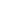                   ขาออก  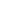 ระยะทาง (กม.)เร่งด่วนเช้า (7.00-9.00 น)เร่งด่วนเช้า (7.00-9.00 น)เร่งด่วนเย็น (16.00-18.00)เร่งด่วนเย็น (16.00-18.00)นอกเร่งด่วน นอกเร่งด่วน ถนน                     ขาเข้า                  ขาออก  ระยะทาง (กม.)ขาเข้าขาออกขาเข้าขาออกขาเข้าขาออกลาดพร้าว (3 เม.ย.58)แยกบางกะปิ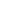          แยกลาดพร้าว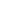 10.75 12.0122.9820.1614.71--ถนนช่วงถนนที่ทำการสำรวจ25512551255225522553255325542554255525552556255625572557ถนนช่วงถนนที่ทำการสำรวจขาเข้าขาออกขาเข้าขาออกขาเข้าขาออกขาเข้าขาออกขาเข้าขาออกขาเข้าขาออกขาเข้าขาออกลาดพร้าวแยกบางกะปิถึงแยกลาดพร้าว19.7618.6319.0519.4917.1919.8517.3418.2518.0816.3914.5816.0614.5816.05ชื่อเขตประเภทสัญญาณไฟจราจรประเภทสัญญาณไฟจราจรประเภทสัญญาณไฟจราจรประเภทสัญญาณไฟจราจรประเภทสัญญาณไฟจราจรประเภทสัญญาณไฟจราจรประเภทสัญญาณไฟจราจรประเภทสัญญาณไฟจราจรชื่อเขตทางแยก(ทางแยก)คนข้ามถนน ชนิดกดปุ่ม(จุด)ไฟกระพริบทางข้าม(จุด)ไฟกระพริบหัวเกาะ(จุด)ไฟสลับทิศทาง(จุด)ไฟกะพริบจุดอันตราย(จุด)ไฟสลับทิศทางช่องเดินรถประจำทาง(จุด)รวมวังทองหลาง10615--201162เขตบริเวณที่ตั้งบริเวณที่ตั้งบริเวณที่ตั้งบริเวณที่ตั้งบริเวณที่ตั้งบริเวณที่ตั้งบริเวณที่ตั้งบริเวณที่ตั้งบริเวณที่ตั้งบริเวณที่ตั้งบริเวณที่ตั้งบริเวณที่ตั้งบริเวณที่ตั้งบริเวณทางแยกสัญญาณไฟสะพานลอยคนเดินข้ามปากซอย/ซอยอันตรายบริเวณชุมชน/แฟลต/การเคหะสถานศึกษาป้ายรถโดยสารประจำทางสถานีขนส่ง/รถไฟฟ้า/ท่าเรือใต้สะพาน/ใต้ทางต่างระดับ/อุโมงค์ทางลอดสวนสาธารณะ/ลานจอดรถยนต์สถานที่ราชการ/รัฐวิสาหกิจ/โรงพยาบาลบริเวณสถานที่สำคัญ/ถนนสายสำคัญตลาด/ย่านการค้ารวมวังทองหลาง24168617752--16-12-26409ชื่อคลองจากถึงกว้าง (ม.)ยาว (ม.)แนวเขื่อนป้องกันน้ำท่วมแนวเขื่อนป้องกันน้ำท่วมผู้รับผิดชอบผู้รับผิดชอบชื่อคลองจากถึงกว้าง (ม.)ยาว (ม.)มีไม่มีสนน.สนข.จิตรมิตรมหาดไทยคลองแสนแสบคลองจั่น2.5-6.802,014✓✓ลำรางตาป่วนคลองแสนแสบคลองจั่น3.00-5.501,760✓✓ลำรางเรียบถนนศรีวราคลองตาป่วนถ.อินทราภรณ์3.50-6.00454✓✓ลำรางหลังวิทยาลัยอินทราชัยคลองแสนแสบถ.ศรีวรา6.00-8.50390✓✓ลำรางหลังวิทยาลัยอินทราชัยคลองแสนแสบถ.ศรีวรา1.00-3.401,167✓✔ลำรางแยกคลองพลับพลากับตาป่วนลำรางตาป่วนคลองพลับพลา5266✓✓ลำรางเลียบซอยจำเนียนเสริมลำรางตาป่วนถ.ประชาอุทิศ2.00-3.50315✓✓ลำรางเลียบ ซ.อินทราภรณ์ทางเข้าทาวอินทาวน์ม.บดินรักษา1.20-3.00197✓✓ลำรางแยกคลองจั่นคลองจั่นม.พิมทอง แยก 23.00 -3.20100✓✓ลำรางแยกคลองลาดพร้าวล่างคลองลาดพร้าวซ.สถานทูตลาว3.00-5.00450✔✔ลำรางแยกคลองลาดพร้าวบนคลองลาดพร้าวซ.สถานทูตลาว3.00-4.00420✓✔ลำรางแยก ซ.ลาดพร้าว 112คลองแสนแสบซ.ลาดพร้าว 1121.70-3.60976✔✔ทรงกระเทียมคลองลาดพร้าวคลองจั่น6.00-8.003,787✓✓คลองจั่นคลองทรงกระเทียมคลองจั่น8.00-20.004,161✓✓คลองเจ้าคุณสิงห์คลองทรงกระเทียมคลองแสนแสบ4.00-8.004,834✓✓วัดตึกถ.ลาดพร้าวคลองแสนแสบ6.00-83003,732✓✓ลาดพร้าววัดลาดพร้าวคลองแสนแสบ30.00-40.006,223✓✓แสนแสบค.ลาดพร้าวคลองจั่น30.00-0.003,305✓✓พลับพลาค.ลาดพร้าวคลองแสนแสบ8.00-10.001,755✓✓บริเวณที่เป็นจุดอ่อนน้ำท่วมสาเหตุระยะเวลาเฉลี่ยในการระบายน้ำ (นาที)ซ.ลาดพร้าว 64ซอยดังกล่าวเป็นพื้นที่ต่ำ ท่อระบาย น้ำมีขนาดเล็กประมาณ 60-120 นาทีซ. ลาดพร้าว 80ซอยดังกล่าวเป็นพื้นที่ต่ำ ท่อระบาย น้ำมีขนาดเล็กประมาณ 60 นาทีซอยหมู่บ้านธารารมณ์ซอยดังกล่าวเป็นพื้นที่ต่ำ ท่อระบาย น้ำมีขนาดเล็กประมาณ 60-120 นาทีสถานีตำรวจรายคดีกลุ่ม 1 คดีอุกฉกรรจ์และสะเทือนขวัญคดีกลุ่ม 1 คดีอุกฉกรรจ์และสะเทือนขวัญคดีกลุ่ม 1 คดีอุกฉกรรจ์และสะเทือนขวัญคดีกลุ่ม 2คดีประทุษร้ายต่อชีวิต ร่างกาย และเพศคดีกลุ่ม 2คดีประทุษร้ายต่อชีวิต ร่างกาย และเพศคดีกลุ่ม 2คดีประทุษร้ายต่อชีวิต ร่างกาย และเพศคดีกลุ่ม 3คดีเกี่ยวกับทรัพย์คดีกลุ่ม 3คดีเกี่ยวกับทรัพย์คดีกลุ่ม 3คดีเกี่ยวกับทรัพย์คดีกลุ่ม 4คดีที่น่าสนใจคดีกลุ่ม 4คดีที่น่าสนใจคดีกลุ่ม 4คดีที่น่าสนใจคดีกลุ่ม 5คดีที่รัฐเป็นผู้เสียหายคดีกลุ่ม 5คดีที่รัฐเป็นผู้เสียหายคดีกลุ่ม 5คดีที่รัฐเป็นผู้เสียหายสถานีตำรวจราย1 ม.ค. – 20 มิ.ย.1 ม.ค. – 20 มิ.ย.1 ม.ค. – 20 มิ.ย.1 ม.ค. – 20 มิ.ย.1 ม.ค. – 20 มิ.ย.1 ม.ค. – 20 มิ.ย.1 ม.ค. – 20 มิ.ย.1 ม.ค. – 20 มิ.ย.1 ม.ค. – 20 มิ.ย.1 ม.ค. – 20 มิ.ย.1 ม.ค. – 20 มิ.ย.1 ม.ค. – 20 มิ.ย.1 ม.ค. – 20 มิ.ย.1 ม.ค. – 20 มิ.ย.1 ม.ค. – 20 มิ.ย.สถานีตำรวจราย255625572558255625572558255625572558255625572558255625572558โชคชัย 4รับแจ้ง57536101615193721068570635345346โชคชัย 4จับกุม35423611463922242313---ลาดพร้าวรับแจ้ง9121134533916019817774125122435406210ลาดพร้าวจับกุม76519271548543932194---วังทองหลางรับแจ้ง337132325635162484132564424559วังทองหลางจับกุม234516101816201481---สถานีตรวจวัดคุณภาพอากาศก๊าซซัลเฟอร์ไดออกไซด์ (SO2) ค่าเฉลี่ย 1 ชั่วโมง (ppb) (ส่วนในพันล้านส่วน)ก๊าซซัลเฟอร์ไดออกไซด์ (SO2) ค่าเฉลี่ย 1 ชั่วโมง (ppb) (ส่วนในพันล้านส่วน)ก๊าซซัลเฟอร์ไดออกไซด์ (SO2) ค่าเฉลี่ย 1 ชั่วโมง (ppb) (ส่วนในพันล้านส่วน)ก๊าซไนโตรเจนไดออกไซด์ (NO2) ค่าเฉลี่ย 1 ชั่วโมง (ppb) (ส่วนในพันล้านส่วน)ก๊าซไนโตรเจนไดออกไซด์ (NO2) ค่าเฉลี่ย 1 ชั่วโมง (ppb) (ส่วนในพันล้านส่วน)ก๊าซไนโตรเจนไดออกไซด์ (NO2) ค่าเฉลี่ย 1 ชั่วโมง (ppb) (ส่วนในพันล้านส่วน)ก๊าซคาร์บอนมอนอกไซด์ (CO) ค่าเฉลี่ย 1 ชั่วโมง (ppm) (ส่วนในล้านส่วน)ก๊าซคาร์บอนมอนอกไซด์ (CO) ค่าเฉลี่ย 1 ชั่วโมง (ppm) (ส่วนในล้านส่วน)ก๊าซคาร์บอนมอนอกไซด์ (CO) ค่าเฉลี่ย 1 ชั่วโมง (ppm) (ส่วนในล้านส่วน)ก๊าซคาร์บอนมอนอกไซด์ (CO) ค่าเฉลี่ย 8 ชั่วโมง (ppm) (ส่วนในล้านส่วน)ก๊าซคาร์บอนมอนอกไซด์ (CO) ค่าเฉลี่ย 8 ชั่วโมง (ppm) (ส่วนในล้านส่วน)ก๊าซคาร์บอนมอนอกไซด์ (CO) ค่าเฉลี่ย 8 ชั่วโมง (ppm) (ส่วนในล้านส่วน)ก๊าซโอโซน (O3 ) ค่าเฉลี่ย 1ชั่วโมง (ppb) (ส่วนในพันล้านส่วน)ก๊าซโอโซน (O3 ) ค่าเฉลี่ย 1ชั่วโมง (ppb) (ส่วนในพันล้านส่วน)ก๊าซโอโซน (O3 ) ค่าเฉลี่ย 1ชั่วโมง (ppb) (ส่วนในพันล้านส่วน)ก๊าซโอโซน (O3 ) ค่าเฉลี่ย 8ชั่วโมง (ppb) (ส่วนในพันล้านส่วน)ก๊าซโอโซน (O3 ) ค่าเฉลี่ย 8ชั่วโมง (ppb) (ส่วนในพันล้านส่วน)ก๊าซโอโซน (O3 ) ค่าเฉลี่ย 8ชั่วโมง (ppb) (ส่วนในพันล้านส่วน)ฝุ่นขนาดเล็กกว่า 10 ไมครอน (PM10) ค่าเฉลี่ย 24 ชั่วโมง (Ue/m3) (ไมโครกรัม/ลูกลาศก์เมตร)ฝุ่นขนาดเล็กกว่า 10 ไมครอน (PM10) ค่าเฉลี่ย 24 ชั่วโมง (Ue/m3) (ไมโครกรัม/ลูกลาศก์เมตร)ฝุ่นขนาดเล็กกว่า 10 ไมครอน (PM10) ค่าเฉลี่ย 24 ชั่วโมง (Ue/m3) (ไมโครกรัม/ลูกลาศก์เมตร)สถานีตรวจวัดคุณภาพอากาศค่าสูงสุดค่าต่ำสุดครั้ง > std.ค่าสูงสุดค่าต่ำสุดครั้ง > stdค่าสูงสุดค่าต่ำสุดครั้ง > stdค่าสูงสุดค่าต่ำสุดครั้ง > stdค่าสูงสุดค่าต่ำสุดครั้ง > stdค่าสูงสุดค่าต่ำสุดครั้ง > stdค่าสูงสุดค่าต่ำสุดครั้ง > stdโรงเรียนบดินทรเดชา1000/7077000/707------8700/7087202/735106320/31สถานีตำรวจนครบาลโชคชัย 42100/272**99110/698300/7122.40.040/7444130/6683140/69334130/26ค่ามาตรฐาน(std.)300300300170170170303030999100100100707070120120120ประเด็นการวิเคราะห์ปัจจัยภายในปัจจัยภายในปัจจัยภายนอกปัจจัยภายนอกประเด็นการวิเคราะห์จุดแข็ง ( Strength )จุดอ่อน ( Weakness )โอกาส ( Opportunity )อุปสรรค ( Threat )ด้านโครงสร้างพื้นฐาน- ผู้บริหารของสำนักงานเขตมีวิสัยทัศน์และนโยบายการพัฒนา- การสัญจรไปมาสามารถเดินทางหลายเส้นทาง ทั้งทางบก และทางน้ำ - มีการจัดหาเส้นทางลัดเพิ่มเติมในพื้นที่อย่างต่อเนื่อง พร้อมทั้งมีการติดตั้งป้ายจราจร, กระจกโค้ง, กล้องวงจรปิด, สัญญาณจราจร เพื่ออำนวยความสะดวกให้ผู้ที่ใช้เส้นทาง- สำนักงานเขตมีการจัดเจ้าหน้าที่ออก   ให้บริการเร่งด่วนเพื่อบรรเทาความเดือดร้อนและแก้ปัญหาด้านโครงสร้างพื้นฐานให้กับประชาชนได้ทันทีลักษณะพื้นที่แอ่งกระทะ เสี่ยงต่อน้ำท่วมขังได้ง่าย ถนนบางสายถูกใช้มานานเกินกว่า10 ปี ทำให้เสื่อมสภาพการใช้งาน และยังไม่ได้รับการปรับปรุงงบประมาณที่ได้รับจัดสรรเพื่อปรับปรุงโครงข่ายถนนค่อนข้างจำกัด ทำให้ไม่สามารถดำเนินการปรับปรุงโครงข่ายถนนให้ครบทุก สายได้ นอกจากนี้ถนนเส้นทางหลักอยู่ในการดูแลของสำนักการโยธา ซึ่งทางสำนักงานเขตไม่สามารถเข้าไปซ่อมแซมหรือพัฒนาเองได้มีหน่วยงานที่ดำเนินกิจการการบริการสาธารณะและโครงสร้างพื้นฐานครอบคลุมเขตพื้นที่ เช่น ประปา ไฟฟ้า และโทรศัพท์ เป็นต้นนโยบายของผู้ว่าราชการกรุงเทพมหานคร สนับสนุนให้กรุงเทพมหานครหาจุดตัด ทางลัด ทางแยกเพิ่มเติมในพื้นที่กรุงเทพมหานครมีการพัฒนาระบบสารสนเทศเพื่อใช้ในการควบคุมการพัฒนาโครงสร้างพื้นฐานในพื้นที่กรุงเทพมหานคร ทำให้วางแผนการพัฒนาฯ ทำได้ชัดเจน อาทิเช่น ระบบการรายงานผลการลงจุดแสดงตำแหน่งการอนุญาตก่อสร้างอาคารและการออกเลขรหัสประจำบ้านการก่อสร้าง/ปรับปรุงโครงข่ายถนน ตรอก ซอยจะไม่สามารถดำเนินการได้ในช่วงฤดูฝน เนื่องจากจะส่งผลกระทบต่อประชาชนที่พักอาศัยในพื้นที่ การประสานงานกับหน่วยงานที่ดูแลระบบสาธารณูปโภคเพื่อเตรียมการปรับปรุง ซ่อมแซมโครงข่ายถนนเป็นไปด้วยความล่าช้าการคมนาคมขนส่ง ของรถบรรทุกที่บรรทุกน้ำหนักเกินจากภายนอกที่ใช้เส้นทางในพื้นที่เขต ทำให้ถนนเกิดการชำรุดเร็วขึ้นมีผู้สัญจรใช้ถนนจำนวนมาก   ทำให้การจัดระเบียบการจราจรทำได้ยากและติดขัดในชั่วโมงเร่งด่วน เกิดการชำรุดเสียหายของผิวการจราจร- ทางเท้าที่ชำรุดทางสำนักงานเขตไม่สามารถดำเนินการเองได้  เนื่องจากอยู่ในความรับผิดชอบของสำนักการโยธา -  ปัญหาฝุ่นละออง, มลพิษทางเสียง ที่เกิดจากการพัฒนาเมือง และการก่อสร้างต่างๆ ซึ่งส่งผลกระทบโดยตรงต่อชีวิตความเป็นอยู่ของประชาชนด้านเศรษฐกิจผู้บริหารของสำนักงานเขตให้ความสำคัญและมุ่งเน้นให้มีการจัดกิจกรรมเพื่อส่งเสริมการท่องเที่ยวในพื้นที่ทั้งในด้านของกิจกรรมมวลชน และกิจกรรมเชิงอนุรักษ์ สืบสานวัฒนธรรม ประเพณีไทยการผสมผสานของกิจการค้า เช่น ตลาดนัดขายของราคาถูกสามารถจัดงาน OTOP ได้และนำผลิตภัณฑ์ของโรงงานต่างๆ มาจำหน่ายในราคาถูก ร้านค้าเอกชนให้การสนับสนุนในการนำสินค้าชุมชนไปตั้งจำหน่ายยังไม่มีการประชาสัมพันธ์ รณรงค์ส่งเสริมด้านการท่องเที่ยวในพื้นที่เท่าที่ควรไม่ได้รับการสนับสนุนงบประมาณเพื่อดำเนินโครงการด้านการส่งเสริมการท่องเที่ยวมาตรการส่งเสริมการจำหน่ายสินค้า/ผลิตภัณฑ์ที่ผลิตได้ในชุมชนมีน้อย เป็นย่านที่พักอาศัยและธุรกิจ มีการขยายตัวของพื้นที่ มีทำเลที่ตั้งเหมาะสมต่อการทำธุรกิจการค้ามีผู้เข้ามาใช้พื้นที่จำนวนมาก มีความหลากหลายของผู้เข้ามาใช้พื้นที่หลายกลุ่มอาชีพ เกิดผลกระทบจากความไม่แน่นอนทางการเมือง ทำให้การดำเนินกิจกรรมส่งเสริมการท่องเที่ยว และกิจกรรมด้านมวลชนไม่สามารถดำเนินการได้ตามเป้าหมาย เนื่องจากมีข้อจำกัดด้านกฎหมาย โดยเฉพาะในช่วงเวลาที่มีการเลือกตั้งด้านสิ่งแวดล้อมมีการบริหารจัดการอัตรากำลังเจ้าหน้าที่ในการออกปฏิบัติหน้าที่ด้านการรักษาความสะอาด และจัดการขยะมูลฝอยในพื้นที่อย่างทั่วถึงและมีประสิทธิภาพเจ้าหน้าที่มีความรู้ ความชำนาญการและประสบการณ์ในการจัดการขยะมูลฝอยสูงมีการจัดพื้นที่นัดทิ้ง นัดเก็บขยะมูลฝอยเป็นช่วงเวลาในชุมชน- สำนักงานเขตจัดกิจกรรมส่งเสริมการ  แปรรูปและการนำขยะมูลฝอยกลับไปใช้ประโยชน์ โดยการให้ความรู้กับประชาชนในพื้นที่เจ้าหน้าที่ผู้ปฏิบัติงานด้านการเกษตรมีความรู้ ประสบการณ์ ความชำนาญการ และมีความสร้างสรรค์ และความกระตือรือร้นในการพัฒนาพื้นที่สีเขียวเพื่อสภาพแวดล้อมที่ดี- ไม่มีปัญหาขยะตกค้างในพื้นที่เขตความร่วมมือระหว่างผู้ที่มีส่วนเกี่ยวข้องในการจัดการดูแลสิ่งแวดล้อมมีน้อย งบประมาณมีจำกัดในการจัดซื้อครุภัณฑ์หรือการดำเนินการเกี่ยวกับสิ่งแวดล้อมประชาชนบางส่วนในเขตพื้นที่ยังขาดจิตสำนึกในการรักษาความสะอาด เช่น การทิ้งขยะไม่เป็นที่, การปล่อยน้ำเสียจากบ้านเรือน ร้านค้า และโรงงานลงสู่แหล่งน้ำสาธารณะในพื้นที่ ส่งผลให้น้ำเน่าเสียและท่อระบายน้ำอุดตันภาคเอกชนให้การสนับสนุน งบประมาณและดำเนินการพัฒนาสภาพแวดล้อม ตลอดจนการเพิ่มพื้นที่สีเขียวในพื้นที่ อาทิเช่น บริษัทอารียาพรอพเพอร์ตี้  จำกัด  (มหาชน)  สนับสนุนการจัดสวนสาธารณะวังทอง  2 ขนาดพื้นที่  1 ไร่, บริษัทแหลมทองการแพทย์ สนับสนุนการจัดสวนถนนซอยลาดพร้าว 73  ขนาดพื้นที่  360  ตารางเมตร  บริษัท Health Land สนับสนุนการจัดสวนหย่อมริมถนนประดิษฐ์มนู-ธรรมฝั่งขาเข้าบริเวณหน้า ขนาดพื้นที่ 420  ตารางเมตร ศักยภาพการระบายน้ำในพื้นที่ สามารถรองรับการระบายปริมาณน้ำฝนที่จะตกลงมาในแต่ละพื้นที่ได้เพียง 60 มิลลิเมตร/ชั่วโมง แต่หากมีปริมาณน้ำฝนตกลงมามากเกิน 60 มิลลิเมตร จะทำให้น้ำท่วมขัง ต้องใช้เวลาในการระบายน้ำประมาณ 2- 3 ชั่วโมง เนื่องจากท่อสูบน้ำที่ทางสำนักงานเขตมีอยู่เป็นท่อรุ่นเก่าหมู่บ้านเอกชนที่มีการก่อสร้างมานาน มีการวางท่อระบายน้ำขนาดไม่ได้มาตรฐานทำให้การระบายน้ำเป็นไปได้ช้ามีการบุกรุกพื้นที่คู คลอง ทำให้ขัดขวางทางระบายน้ำประชากรแฝงเข้ามาพักอาศัยในพื้นที่ทั้งชั่วคราว และถาวรทำให้ปริมาณขยะมูลฝอยในพื้นที่เพิ่มมากขึ้นคุณภาพชีวิตกลุ่มสังคมเป็นชุมชนเข้มแข็ง มีการรวมกลุ่มและดำเนินกิจกรรมต่างๆ ได้อย่างมีประสิทธิภาพ มีการร่วมมือร่วมใจกันทำงานเพื่อผลประโยชน์ส่วนรวมและให้ความร่วมมือในการดำเนินการ/กิจกรรมกับทางสำนักงานเขตเป็นอย่างดีส่งเสริมการออกกำลังกายแก่ประชาชน โดยการสนับสนุนทั้งในด้านการพัฒนาลานกีฬา วัสดุอุปกรณ์ อาสาสมัครลานกีฬา การจัดกิจกรรมการแข่งขันกีฬาในชุมชน เพื่อเสริมสร้างความสัมพันธ์อันดีระหว่างสำนักงานเขต ชุมชน และประชาชนในพื้นที่ได้เป็นอย่างดี  รวมไปถึงกิจกรรมส่งเสริมการออกกำลังกาย เช่น การเต้นแอโรบิค เป็นต้นผู้บริหารให้ความสำคัญต่อการพัฒนาด้านการศึกษา มีการจัดเตรียมความพร้อมด้านบุคลากร หลักสูตร สื่อการเรียนการสอน อาคารสถานที่ และกิจกรรมพัฒนาผู้เรียนทั้งในด้านความรู้ ทักษะ และคุณธรรม จริยธรรม ผู้บริหาร ครู และบุคลากรทางทางการศึกษามีศักยภาพสูงทั้งในด้านความรู้ ประสบการณ์เจ้าหน้าที่ผู้ปฏิบัติงานด้านการดูแลความเป็นระเบียบเรียบร้อยของเมืองอุทิศตน และเสียสละในการออกปฏิบัติหน้าที่อย่างเต็มที่- สำนักงานเขตวังทองหลางมีการเตรียมความพร้อมในการป้องกันโรคติดต่อในพื้นที่เขต โดยประสานงานร่วมกับศูนย์สาธารณสุข 15 และ ชุมชน- ชุมชน สถานประกอบการเอกชน ในพื้นที่เขตมีความพร้อมในการรับมือเหตุสาธารณภัย เนื่องจากทางสำนักงานเขตมีการจัดอบรมอาสาสมัครป้องกันภัยฝ่ายพลเรือน (อปพร.) ให้กับชุมชนและพนักงานสถานประกอบการแหล่งเรียนรู้ในชุมชนไม่เพียงพอ   ไม่ครอบคลุมพื้นที่ในชุมชน เนื่องจากข้อจำกัดด้านงบประมาณและสถานที่ประชาชนบางส่วนยังขาดระเบียบวินัยในการดำเนินชีวิตร่วมกัน เช่นวินัยด้านการจราจร, การรักษาความสะอาด, การก่อความเดือดร้อนในสังคม, การไม่เคารพต่อกฎหมาย เป็นต้นผลสัมฤทธิ์ทางการเรียนของนักเรียนสังกัดกรุงเทพมหานครค่อนข้างต่ำยังคงเกิดปัญหาความปลอดภัยในชีวิตและทรัพย์สิน เช่น การลักขโมย การทำร้ายร่างกาย และการทะเลาะวิวาท เป็นต้นเขตวังทองหลาง มีพื้นที่ 18.905 ตารางกิโลเมตร มีพื้นที่รกร้าง ตรอก ซอยค่อนข้างมาก ในขณะที่สำนักงานเขตมีอัตรากำลังเจ้าหน้าที่จำกัด ทำให้การตรวจสอบไม่ทั่วถึงมีข้อจำกัดด้านอัตรากำลังในการปฏิบัติหน้าที่ในด้านการควบคุมความเป็นระเบียบเรียบร้อยของเมืองที่ไม่เพียงพอต่อภารกิจที่หน่วยงานมีพาหนะที่ใช้ในการออกปฏิบัติหน้าที่ในการตรวจสอบความเป็นระเบียบเรียบร้อยในพื้นที่มีจำกัด ไม่มีการสร้างเครือข่ายในการสอดส่อง ดูแล และประสานงานกับสำนักงานเขตในด้านความเป็นระเบียบเรียบร้อยและความปลอดภัยในพื้นที่เท่าที่ควร- พื้นที่เขตวังทองหลาง เป็นลักษณะที่อยู่อาศัยหนาแน่น มีประชาชนอาศัยอยู่เป็นจำนวนมาก ส่งผลให้การพัฒนาพื้นที่สีเขียวทำได้ยาก เพราะพื้นที่ในการพัฒนาเป็นพื้นที่สีเขียวหาได้ยากการกระจายอำนาจให้สำนักงานเขต ทำให้สำนักงานเขตสามารถดูแลด้านสุขอนามัยของประชาชน และควบคุมคุณภาพ มาตรฐานของสถานประกอบการต่างๆ ตามอำนาจหน้าที่ได้อย่างเต็มที่และทั่วถึงมากยิ่งขึ้นในเขตพื้นที่มีสถาบันการศึกษาทุกระดับ หลายประเภท อาทิเช่น โรงเรียนสังกัด กทม. , สพฐ. , สถาบันศึกษาเอกชน , สถาบันศึกษาอาชีวะ , ศูนย์การศึกษานอกโรงเรียน เป็นต้น ทำให้สามารถพัฒนาศักยภาพทางการศึกษาให้แก่เด็กและเยาวชนได้อย่างทั่วถึงและมีประสิทธิภาพ ไม่จำเป็นต้องเดินทางเข้าไปเรียนโรงเรียนในเมืองซึ่งเสียค่าใช้จ่ายและระยะเวลาในการเดินทาง- เจ้าหน้าที่ตำรวจในพื้นที่ให้ความร่วมมือและประสานการทำงานร่วมกันในการดูแลความสงบเรียบร้อยและความปลอดภัยของประชาชนในพื้นที่- นโยบายของผู้บริหารสนับสนุนให้มีการอนุรักษ์ ฟื้นฟูและส่งเสริมวัฒนธรรมท้องถิ่นภาวะเศรษฐกิจตกต่ำ ประชาชนต้องหารายได้เพิ่ม จึงมีการทำการค้าในพื้นที่สาธารณะโดยไม่ได้รับอนุญาตเพิ่มมากขึ้นอาคารเดิม ที่มีการก่อสร้างก่อนกฎหมายบังคับให้มีการติดตั้งอุปกรณ์ป้องกันอัคคีภัย ต้องใช้ค่าใช้จ่ายในการแก้ไขให้ถูกต้อง สูงมาก ทำให้เจ้าของอาคารไม่สามารถดำเนินการได้-  การประสานงานระหว่างหน่วยงานในการแก้ปัญหาให้กับประชาชนอาจเกิดความล่าช้า เช่น การคิดตั้ง/ซ่อมแซมไฟฟ้า ขึ้นอยู่กับงบประมาณ และความพร้อมในการดำเนินการของการไฟฟ้า เป็นต้นด้านการบริหารจัดการสำนักงานเขตมีช่องทางในการเผยแพร่ประชาสัมพันธ์ข้อมูลข่าวสาร การดำเนินกิจกรรมต่างๆ ของสำนักงานเขตหลายช่องทาง อาทิเช่น ทางเว็บไซต์, Facebook, บอร์ดประชาสัมพันธ์, แผ่นพับ, ป้ายประชาสัมพันธ์ต่างๆ รวมไปถึงการ ลงพื้นที่ชุมชนผู้บริหารให้ความสำคัญต่อความพึงพอใจของประชาชนที่มีต่อการให้บริการของฝ่ายต่างๆ โดยมีการกำกับ ติดตามการปฏิบัติหน้าที่ของเจ้าหน้าที่อย่างใกล้ชิดผู้บริหาร มีวิสัยทัศน์และนโยบายในการพัฒนาอย่างชัดเจนและมีความจริงจังในการพัฒนาพื้นที่ โดยมีวิสัยทัศน์ของสำนักงานเขตและนโยบายของผู้บริหารกรุงเทพมหานครเป็นเป้าหมายในการพัฒนา มีการลงตรวจพื้นที่ชุมชน ของคณะผู้บริหารทุกสัปดาห์ เพื่อติดตามการแก้ไขปัญหาเรื่องร้องเรียน การดำเนินโครงการ/กิจกรรม และรับฟังสภาพปัญหาจากประชาชนโดยตรงการพัฒนาเทคโนโลยีสารสนเทศเพื่อใช้ในการบริหารจัดการทุกด้าน เช่น การใช้ระบบ MIS บริหารข้อมูลสารสนเทศด้านงานสารบรรณ งบประมาณ และการพัสดุ เป็นต้น อีกทั้งมีโครงข่ายการเชื่อมโยงข้อมูลภายในองค์กรของกรุงเทพมหานครขนาดใหญ่ผ่านสายสัญญาณ Fiber Optic ที่มีประสิทธิภาพสูงข้าราชการและบุคลากรของกรุงเทพมหานคร ทำงานด้วยความโปร่งใส ตรวจสอบได้ ส่งผลให้ไม่มีเรื่องทุจริตร้องเรียนประพฤติมิชอบสำนักงานเขตวังทองหลางให้บริการแบบ “ศูนย์บริการกรุงเทพมหานคร ” (Bangkok Service Center ) ส่งผลให้สำนักงานเขตวังทองหลางสามารถให้บริการประชาชนได้อย่างรวดเร็ว สำนักงานเขตไม่มีที่ตั้งเป็นของตนเอง มีพื้นที่ในการปฏิบัติงาน การให้บริการ รวมไปถึงการจัดเก็บเอกสารค่อนข้างจำกัด               การปรับปรุง พัฒนาพื้นที่ทำได้ ไม่เต็มที่เนื่องจากเป็นสถานที่เช่าภาระงานของสำนักงานเขตวังทองหลางมีภาระหน้าที่ที่ต้องปฏิบัติเพิ่มมากขึ้น ทั้งภารกิจตามกฎหมาย ภารกิจตามนโยบายของรัฐบาล และภารกิจตามนโยบายของผู้ว่าราชการกรุงเทพมหานคร ในขณะที่โครงการสร้างและอัตรากำลังของสำนักงานเขตไม่เหมาะสมกับภารกิจที่ได้รับบุคลากรส่วนใหญ่ยังขาดความรู้ ความเข้าใจ และทักษะการใช้เทคโนโลยีที่ทันสมัย ขาดความพร้อมของวัสดุ/ครุภัณฑ์สำนักงานที่ไม่สอดคล้องกับปริมาณงาน กรุงเทพมหานครให้ความสำคัญกับการพัฒนาบุคลากร โดยจัดการฝึกอบรมให้แก่บุคลากรในแต่ละสายงาน และสนับสนุนงบประมาณ ในการฝึกอบรม สัมมนา และศึกษา ดูงานมีแรงจูงใจให้เกิดการพัฒนาองค์กร เช่น การประกวดและให้รางวัลในการจัดอันดันมาตรฐานการให้บริการของสำนักงานเขต มีระบบการติดตามและประเมินผลการปฏิบัติราชการทั้งในส่วนของหน่วยงานและรายบุคคล เพื่อจ่ายเงินรางวัลประจำปี (Bonus) เป็นต้น สภาพเศรษฐกิจโลกและประเทศตกต่ำ ส่งผลให้ค่าใช้จ่ายในการ ครองชีพเพิ่มมากขึ้น การจัดเก็บรายได้จากการชำระภาษีกระทำได้ยากการจัดสรรงบประมาณสนับสนุนจากรัฐบาลมีน้อยและล่าช้าทำให้การดำเนินการไม่เป็นไปตามแผนที่วางไว้สำนักงานเขตขาดอำนาจทางกฎหมายในการดำเนินงานในอีกหลายเรื่อง ส่งผลให้สามารถแก้ไขปัญหาความเดือนร้อน  ของประชาชนได้หน่วยงานที่ไม่ใช่ของกรุงเทพมหานคร ที่มีอำนาจในการแก้ไขปัญหาเรื่องร้องเรียน ที่สำนักงานเขตประสานให้เข้ามาแก้ไขปัญหาเรื่องร้องเรียน มักดำเนินการล่าช้า ส่งผลให้สำนักงานเขตได้รับเรื่องร้องเรียนซ้ำประชาชนเข้าใจผิดในเรื่องอำนาจหน้าที่ของสำนักงานเขต ซึ่งเข้าใจว่าสำนักงานเขตมีอำนาจในการแก้ไขปัญหาได้ทุกเรื่อง  ประเภทปีปีประเภท2563ค่าธรรมเนียม (บาท)กิจการที่เป็นอันตรายต่อสุขภาพ6942,246,313ใบอนุญาตจำหน่าย/สะสมอาหาร( พื้นที่ประกอบการมากกว่า 200 ตารางเมตร)   - จำหน่ายอาหาร- สะสมอาหาร7652270,970159,910หนังสือรับรองการแจ้งจำหน่าย/สะสมอาหาร( พื้นที่ประกอบการมากกว่า 200 ตารางเมตร)   - จำหน่ายอาหาร- สะสมอาหาร217111151,560107,690ตลาดเอกชน1052,000การจำหน่ายสินค้าในหรือที่ทางสาธารณะ--การโฆษณาโดยใช้เครื่องขยายสียง22925รวม1,1822,989,638ประเภทปีปีปีปีปีปีปีปีปีประเภท255525562557255825592560256125622563ภาษีโรงเรือน166,497,479177,696,094190,068,078226,875, 708.09220,292, 847.86226,995, 649.35233,206,382.5127,164,077.4026,789,676.37ภาษีป้าย12,164,4151,2744,88113,573, 45514,021, 964.52,498,9092,156,138.0815,508,836.6515,414,613.1813,566,198.25ภาษีบำรุงท้องที่2,219, 2242,312,5232,009, 2102,150,216  .8517,065,018.6616,211, 128.042,612,182.05279,884,6.75628,273.08ภาษีที่ดินและสิ่งปลูกสร้างไม่มีการจัดเก็บเป็นกฎหมายฉบับเก่า เริ่มเก็บปี พ.ศ. 2563ไม่มีการจัดเก็บเป็นกฎหมายฉบับเก่า เริ่มเก็บปี พ.ศ. 2563ไม่มีการจัดเก็บเป็นกฎหมายฉบับเก่า เริ่มเก็บปี พ.ศ. 2563ไม่มีการจัดเก็บเป็นกฎหมายฉบับเก่า เริ่มเก็บปี พ.ศ. 2563ไม่มีการจัดเก็บเป็นกฎหมายฉบับเก่า เริ่มเก็บปี พ.ศ. 2563ไม่มีการจัดเก็บเป็นกฎหมายฉบับเก่า เริ่มเก็บปี พ.ศ. 2563ไม่มีการจัดเก็บเป็นกฎหมายฉบับเก่า เริ่มเก็บปี พ.ศ. 2563ไม่มีการจัดเก็บเป็นกฎหมายฉบับเก่า เริ่มเก็บปี พ.ศ. 256314,836,496.11